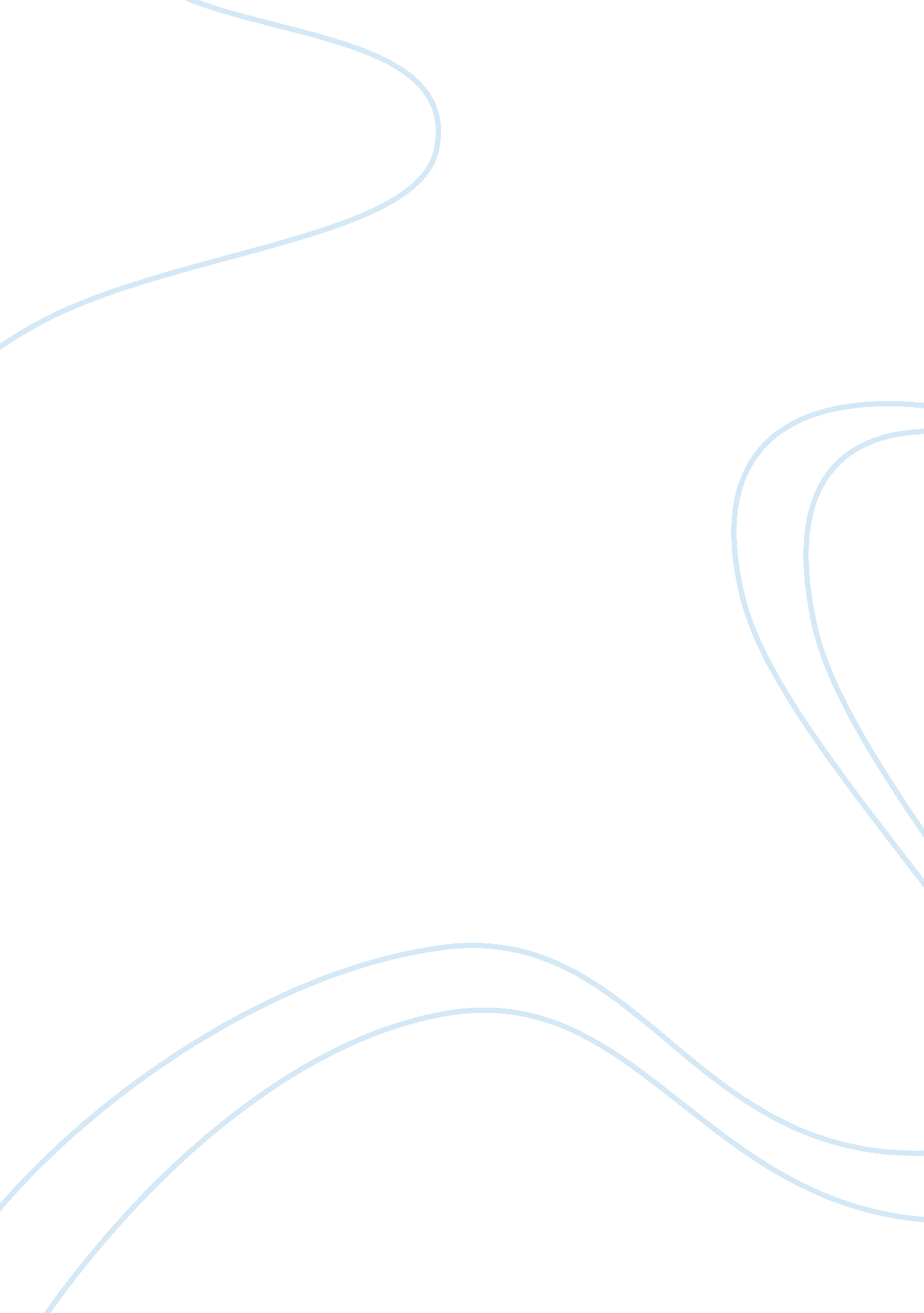 Parenting-week 4Education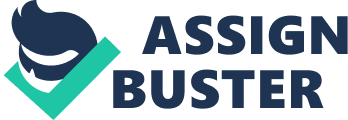 Due Parenting and Sexual Orientation Crisis in Youths It is pretty clear in the videos from thevery beginning that being gay or lesbian is but abnormal, wrong, and more importantly, worrisome with regards to family acceptance and/or social security, to say the least; the boy admits in “ Always my son’ that he never wanted to be gay, with parents also coming out to discuss how they came to terms with the seemingly frightening news. That many parents face the emerging sexuality of their children with a mix of confusion and apprehension is in the open, and so is supported with quite a huge chunk of academic literature, as they questions the very origins of the traits. While every child, with or without gay, lesbian, bisexual, or transgender (GLBT) traits, requires and deserves support, care, respect, an any other needed information for proper development, parents in the two videos ingested and accepted the fashionable “ born gay” theory; a rather unfortunate and odd, but the correct deduction, that infants still dependent on their parents virtually for everything were labeled/associated with the traits mentioned. Sorry to say, but the ultimate sexual orientation of the children are/were designed in a way from their early ages. 
Notwithstanding the general androgynous behavioral patterns atypical of the phenotypic sexual orientation; the dress code, an interest in dolls, princesses, girlish make-ups in young boys, the outwardly boyish stance, a penchant for tools, a square-jawed readiness for physical tussles with boys, a distaste of the delicate perfumed trappings of femininity in young girls, it is rather stunning, absurd, and more so unconventional, that parents in ‘ Always My Son’ trailer would associate their child with a weird, deviant trait like gaysm before even reaching the teen ages. Even though there are numerous studies on the same, there is no enough evidence to predict a child’s sexual orientation. With regards to ‘ Families Are Forever,’ it is pretty hard to imagine how a family with a firm religious grounding, Christianity for that matter, would accept the behaviors of a son or a daughter attracted to the same gender, let alone going public, more so in a church that mostly goes in the opposite direction. 
Sexual orientation is but an internal psycho-emotional experience, and may or may not include a behavioral manifestation. While biological elements may well explain a person’s sexual orientation, albeit in part, it is an individual’s choice to either act upon the allures of the same gender or not; private decisions that people must make. There is not enough evidence yet, but perhaps gender identity is not something a child willfully chooses. It works better if parents can put aside personal beliefs and feelings to continue offering their children the much needed unconditional love and support no matter the latter’s sexual orientation, for it is possible to love even when people disagree over issues; the very basis of what defines family “ acceptance” —support even in times of crisis and/or disagreement. “ Rejection,” on the other hand means the exact opposite—the deliberate exclusion of an individual from a asocial interaction due social [religious and/or cultural] reasons. Angry accusations and harsh criticisms only serve to worsen familial relations. 